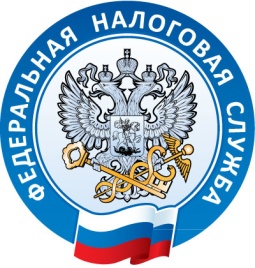 Межрайонная инспекция Федеральной налоговой службыРоссии №19 по Московской областиБрошюра «ЕНС 36.6 – Здоровый расчет по налогам»(36 вопросов + 6 плюсов и преимуществ)Какие плюсы и преимущества ЕНС?Плюсы:Внедрение ЕНС позволит изменить и упростить механизм исполнения обязанности по уплате налогов и обеспечит экономически обоснованный расчет суммы пеней на общую сумму задолженности перед бюджетом. Исчезает необходимость перечисления большого количества платежей. Ситуация, при которой у одного плательщика имеется одновременно задолженность и переплата по разным платежам, становится невозможной. Уточнения и зачеты исчезнут за ненадобностью.Устанавливаются единые сроки уплаты налогов, что упрощает платежный календарь налогоплательщиков и позволяет платить все налоги 1 раз в месяц единым налоговым платежом.Положительное сальдо на ЕНС – является деньгами налогоплательщика, которые он может использовать как актив – быстро вернуть (налоговый орган направит распоряжение на возврат в ФК не позже следующего дня после поступления заявления от плательщика) или направить на счет другого лица.Введение института единого налогового счета планируется одновременно с расширением сервисных возможностей ФНС России – онлайн доступности для плательщиков детализации начислений и уплаты налогов, а также дальнейшей интеграции с IT-платформами плательщиков в этой части. По ИНН можно будет платить как по номеру телефона, подключить автоплатеж. Актуальная сумма обязательств всегда будет доступна налогоплательщику онлайн. При необходимости всегда можно будет получить детализацию, как сформировался баланс, на что и как были распределены платежи.Преимущества:1) 1 платеж + 2 реквизита в платеже (ИНН и сумма платежа);1 срок уплаты в месяц;1 сальдо в целом по ЕНС;1 день для поручения на возврат;1 документ взыскания для банка;1 день для снятия блокировки по счету.Зачем нужен единый налоговый счет (ЕНС)?Значительные издержки на операции по уплате налогов, масса дополнительных показателей, которые нужно заполнить в платежном поручении, ошибки при перечислении платежей и как следствие деньги уходят не туда, по какому-то из бюджетов возникнет недоимка и соответственно появятся пени, взыскания. Все это явилось предпосылками для разработки нового института – Единый налоговый счет.С внедрением Единого налогового счета мы не только упрощаем процедуру уплаты объединяя разные суммы в одной платежке, но и исключаем такую ситуацию как наличие задолженности и переплаты по разным платежам у одного плательщика.Налогоплательщик будет всегда четко, в виде одной суммы понимать свой баланс расчетов с государством – либо имеешь актив в виде суммы на своем счете, либо ты что-то должен – и тогда будет только один документ взыскания.Чем ЕНП будет лучше, чем имеющаяся система уплаты налогов и основные изменения для налогоплательщиковВместо большого количества платежей и необходимости указания в них более 900 трлн. вариантов реквизитов денежные средства будут перечисляются единым налоговым платежом (ЕНП) с указанием только двух изменяемых реквизитов - суммы платежа и ИНН налогоплательщика.Налоговый орган на основе имеющихся у него документов и информации самостоятельно распределит единый налоговый платеж в счет исполнения плательщиком обязанностей по уплате налогов. Такая система уплаты налогов уже прошла трехлетнюю апробацию и положительно зарекомендовала себя в виде института единого налогового платежа физического лица. Является ли ЕНП авансовым платежом? В какой срок нужно уплатить ЕНП и нужна ли досрочная уплата, при которой деньги «мертвым грузом» будут лежать на счетах ФНС?Нет, не является. ЕНП это способ уплаты, объединяющий в себе несколько видов платежей. Платить раньше срока не обязательно, только если сам налогоплательщик примет такое решение. Достаточно внести сумму в срок уплаты.Сколько нужно платить ЕНП?Сумма ЕНП равна общей сумме обязанностей по уплате налогов, сборов и страховых взносов. Платить больше или авансом не нужно.Можно ли будет вернуть переплату?Да, можно. Причем законопроектом исключается существующий в настоящее время ограничительный 3-х летний период на возврат / зачет. Срок возврата сокращается в 10 раз. Поручение на возврат будет направлено в Казначейство России не позднее дня, следующего за днем после получения заявления от налогоплательщика. Срок возврата ЕНП – 1 месяц?Нет. Налоговая направит в казначейство поручение на возврат на следующий день после получения заявления плательщика.Если уплатить сумму ЕНП за 1 неделю до срока уплаты её можно вернуть?Да, неиспользованную сумму ЕНП можно вернуть до срока уплаты налогов, куда она могла быть направлена.Исключаются проценты за задержку возврата?Нет, исключаться проценты не будут, они останутся.Изменяется ли порядок расчета налогов?Нет не изменяется. Внедрение ЕНС никак не меняет порядок расчета налогов и состав предоставляемой плательщиком информации. ИП и организации смогут уменьшать УСН страховыми взносами?Да, смогут. Уплаченная сумма страховых взносов будет определяться в соответствии с установленными правилами распределения ЕНП. ЕНП будет распределен в СВ на основании уведомления об исчисленных суммах налогов. Распределение ЕНП осуществляется в следующей последовательности: сначала недоимка - начиная с более ранней, затем начисления с текущим сроком уплаты, затем пени, проценты и штрафы.Вместо того, чтобы подать РСВ и 6-НДФЛ, нужно будет каждый месяц за пять дней подавать заявление о суммах начислений по страховым взносам и НДФЛ? Увеличиться объём обрабатываемой информации.Не увеличится, поскольку это не декларация, а по сути только указание суммы и вида бюджета для ее распределения. Уведомление об исчисленных суммах налогов  содержит пять показателей из платежного поручения (ИНН, КПП, КБК, ОКТМО, срок уплаты) взамен 15 показателей, заполняемых сейчас. При этом НДФЛ будет уплачиваться только 1 раз в месяц, а не каждый день после выплаты дохода, как это установлено сейчас.Будут ли сложности с использованием ЕНС в ситуации, когда платеж по одному налогу влияет на размер другого, например, когда уплаченный налог на имущество уменьшает размер платежа по налогу на прибыль?Нет, сложностей не будет. Уплаченная сумма налога на имущество будет определяться в соответствии с правилами распределения ЕНП и учитываться при расчете размера налога на прибыль.Кто определяет принадлежность ЕНП – плательщик или налоговый орган? Если Единого платежа не хватит какой из налогов будет списан первым?Определение принадлежности ЕНП осуществляется автоматически строго в соответствии с правилами, установленными НК РФ. Суммы обязательств ЮЛ и ИП будут погашены исходя из указанных самим плательщиком в декларации или заявлении об исчисленных суммах. Сначала будет погашена недоимка - начиная с налога с более ранним сроком уплаты, затем начисления с текущим сроком уплаты, затем пени, проценты и штрафы. Если сроки уплаты совпадают, то ЕНП распределится пропорционально суммам таких обязательств.Будет ли осуществляться информирование налогоплательщика в случае зачета из Единого платежа не по уведомлению налогоплательщика, а в ином порядке или размерах?Да, в течении 5 дней по запросу налогоплательщика по ТКС, через ЛК или учетную систему налогоплательщика (ERP - система) и на бумажном носителе. Справка о принадлежности сумм ЕНП содержит сведения о всех денежных средствах, поступивших в качестве ЕНП, и иных суммах, формирующих сальдо ЕНС, с указанием их принадлежности, определенной на дату формирования справки.Кроме того, данные о состоянии ЕНС и детализированная информация о распределении ЕНП будут доступны в онлайн режиме в личном кабинете налогоплательщика, через ТКС или в учетной системе налогоплательщика (ERP - система).Может быть изменен баланс ЕНС задним числом?Изменение ЕНС задним числом невозможно. Все изменения будут учитываться текущей датойЗачет ЕНП идет на погашение пеней и ранее сформированной задолженности?Сначала погашается задолженность с более ранней датой возникновения. Потом начисления с текущей датой. После этого ЕНП определяется в погашение пеней. Погашение обязательств по хронологии их возникновения позволит исключить дополнительные издержки налогоплательщиков, поскольку ст. 75 НК РФ предусмотрены более серьезные санкции в зависимости от срока просрочки уплаты налога.Бывают случаи потери платежа?Потеря платежа и сейчас влечет недоимку. Однако в случае уплаты по ЕНП потерять платеж, с учетом указания в нем двух реквизитов (ИНН и сумма), практически невозможно. Кроме того, для поиска платежа в личном кабинете уже сейчас существует одноименный сервис.Можно ли изменить ранее определенную принадлежность ЕНП?Можно, в случае уменьшения обязательств. В этом случае происходит высвобождение сумм ЕНП и определяется новая принадлежность или возврат ЕНП после проведения распределения денежных средств по обязательствам.Ситуация была бы идеальной, если налогоплательщик будет видеть сколько именно налогов и взносов он должен заплатить с точки зрения ФНСТак и будет. Налогоплательщику будут доступны в онлайн режиме данные о состоянии ЕНС в личном кабинете налогоплательщика или в его учетной системе (ERP - система) по API.Делать зачеты должен сам налогоплательщик, поскольку перебрасывать переплату с одного КБК на другой КБК через камералку – это времяУчет переплат в счет погашения недоимки, если это не связано с уменьшением обязательств, будет проводиться автоматически в течение одного дня. Суммы обязательств ЮЛ и ИП будут погашены исходя из указанных плательщиком в декларации или заявлении об исчисленных суммах.Как получить информацию о состоянии ЕНС и информацию о распределении суммы единого налогового платежа по налогам для ее отражения в бухгалтерском учете?Данные о состоянии ЕНС и детализированная информация о распределении ЕНП будут доступны в онлайн режиме в личном кабинете налогоплательщика, через ТКС или в учетной системе налогоплательщика (ERP - система).  Как будет обеспечена обратная связь с налоговым органом?Посредством личного кабинета налогоплательщика, через ТКС или учетную систему налогоплательщика (ERP - система).Если пропущен срок взыскания, что будет долгом?Такой долг будет исключен из ЕНС. Без восстановления возможности его взыскания судом данная сумма не будет влиять на состояние расчетов налогоплательщика с бюджетом и будет исключаться из справки об исполнении обязанности.Существует ли какое-то наказание для сотрудников налоговой инспекции за неправомерное отражение недоимок или пеней в лицевом счете налогоплательщика? Сейчас налогоплательщик тратит уйму времени и сил на разруливание непонятных ситуаций в лицевом счете, возникших не по вине самого налогоплательщика. Что можно сделать в случае несогласия с имеющимся долгом? Если налоговая неправомерно зачтет платеж в счет несуществующей недоимки так, что на налог уже денег не хватит, каков порядок обжалования данной ситуации?При ЕНС человеческий фактор практически исключается. Суммы обязательств ЮЛ и ИП будут погашены «автоматом» исходя из указанных самим плательщиком в декларации или заявлении об исчисленных суммах. В случае несогласия с долгом нужно провести сверку с налоговой для устранения причин (при их наличии) повлиявших на наличие задолженности. Все способы разрешения спорных начислений, имеющиеся сейчас, остаются доступны налогоплательщику. Дополнительно появляется возможность отслеживания своих расчетов с бюджетом в оперативном режиме. Будет ли автосписание сумм, если плательщик не согласен?Не будет. Существующая сегодня процедура оспаривания налогоплательщиком своих обязательств, в случае несогласия с начисленными суммами, не меняется. Если долг оспаривается в апелляционном порядке или суде и судом наложены обеспечительные меры, указанная сумма не подлежит взысканию и исключается из ЕНС. Изменяются ли сроки и порядок представления информации в следственные органы?Порядок не меняется. Срок представления сведений увеличивается до 75 рабочих дней (около 15 недель). Как будут начисляться пени?Механизм начисления пени не меняется. Существующие ставки пени (1/300 за просрочку уплаты до 30 дней и 1/150 за просрочку уплаты начиная с 31 дня) остаются без изменения.Основные изменения для получателей доходов (бюджетов)Информация о распределении ЕНП по бюджетам будет направлена в ФК в день платежа, на основании сведений о платежах, поступающих из ГИС ГМП (Государственной информационной системы о государственных и муниципальных платежах). Сегодня задержка от даты платежа может достигать до 4 дней (с выходными днями). Поскольку распределение ЕНП осуществляется в зависимости от имеющихся у налогоплательщика обязательств, будут исключены ситуации, при которых у налогоплательщика в одном бюджете имеется переплата, а перед другим задолженность.Средства становятся доходами бюджета с момента исполнения уполномоченным органом Федерального казначейства распоряжения налогового органа об определении принадлежности ЕНП.До распределения по налогам переплата по ЕНП находится в распоряжении плательщика и может быть возвращена. Налоговая направит в казначейство поручение на возврат на следующий день после получения заявления плательщика.Вместе с тем, в целях реализации обеспечения сохранения в региональных и местных бюджетах сумм денежных средств, перечисленных в качестве авансовых платежей, по которым декларирование (расчет) будет произведен только в 2023 году в поправках ко второму чтению предоставляется возможность доначисления указанных сумм в объеме уплаченных авансов.Кроме того, поправками может быть предусмотрена возможность учесть сумму положительного сальдо ЕНС в счет уплаты предстоящей обязанности с четким ее определением в том числе сроком и принадлежностью платежа. Эта операция будет осуществляться на основании заявления налогоплательщика, поданного в налоговый орган.Указанные денежные средства могут «храниться» в счет предстоящей обязанности по уплате налогов до ее возникновения, либо до образования отрицательного сальдо ЕНС.Также, в целях увеличения вероятности поступлений самих авансов и ускорения процесса взыскания в случае их неуплаты, в поправках ко второму чтению введена обязанность представления в налоговые органы налогоплательщиками Уведомления об исчисленных суммах налогов, авансовых платежей по налогам, страховых взносов.Можно ли будет «хранить» переплату на налоге?Да, можно на основании заявления налогоплательщика, поданного в налоговый орган. Переплата может быть направлена в счет предстоящей обязанности по уплате налогов и «храниться» до ее возникновения, либо до образования отрицательного сальдо ЕНС.Налоговики не могут посчитать авансовые платежи, а платить их надо. И как их собираются удерживать из единого счета?Для распределения ЕНП в налоги с авансовой системой расчетов предусмотрено представление налогоплательщиком Уведомления об исчисленных суммах. Данное Уведомление содержит всего 5 реквизитов (ИНН, КПП, КБК, ОКТМО, срок уплаты), что в 2,5 раза меньше реквизитов в платежке, которой сегодня перечисляются авансы.Как будут расцениваться авансовые платежи по налогу УСН? Сейчас они в лицевом счете отображаются как переплата, и имеются случаи самовольного зачета ФНС "якобы переплаты" в счет недоимок по пеням, образуя недоимку уже по налогу УСНВ ЕНС уплата предусмотрена только на ЕНП. Для распределения ЕНП в налоги с авансовой системой расчетов предусмотрено представление налогоплательщиком Уведомления об исчисленных суммах. Переплата на налогах может «храниться» только если сам налогоплательщик напишет заявление с четким ее определением в том числе сроком и принадлежностью платежа. Когда наступит срок уплаты такой обязанности или образуется отрицательное сальдо ЕНС, переплата будет списана автоматически в счет погашения долга.Как будут поступать в бюджеты денежные средства по налогам, имеющим авансовые платежи (платежи, уплачиваемые ранее чем представление деклараций)Для региональных бюджетов период поступления денежных средств не изменится. Налоговый орган распределит ЕНП, на основании информации ежемесячно представленной плательщиком в виде Уведомления об исчисленных суммах налогов, авансовых платежей по налогам, страховых взносов.В целях увеличения вероятности поступлений самих авансов и ускорения процесса взыскания в случае их неуплаты, в поправках ко второму чтению введена обязанность представления в налоговые органы налогоплательщиками Уведомления об исчисленных суммах налогов, авансовых платежей по налогам, страховых взносов.Есть ли форма уведомления об исчисленных суммах налогов. Это будет установленный бланк или произвольная форма? В каком виде можно подавать уведомление об исчисленных суммах налогов? Можно ли его подавать по ТКС (не через личный кабинет)? Можно ли направить такое уведомление Почтой России?Форма и формат уведомления об исчисленных суммах налогов содержит всего 5 реквизитов (ИНН, КПП, КБК, ОКТМО, срок уплаты) и утверждена Приказом ФНС России № ЕД-7-8/178@ от 02.03.2022. Представить уведомление об исчисленных суммах налогов можно по ТКС, через ЛК или учетную систему налогоплательщика (ERP - система) и на бумажном носителе, в случае представления налогоплательщиком отчетности также на бумажных носителях.Если налоговое обязательство будет впоследствии скорректировано, какой механизм корректировки уведомлений об уплате налога? Если размер налогового обязательства не совпадает с величиной, указанной в декларации, какая цифра принимается корректной и от какой будут считаться недоимки и пени?Скорректировать данные уведомления об исчисленных суммах налогов можно будет до срока представления декларации. Форма, формат и способ направления корректировки уведомления об исчисленных суммах налогов не отличаются от первичной. Если после представления декларации размер налогового обязательства не совпадает с величиной, указанной в декларации, цифра из декларации принимается корректной.Будет ли считаться недоимкой ситуация, когда уведомление об исчисленном налоге подано позже чем за 5 дней до срока уплаты налога, но ранее чем срок уплаты налога?Недоимка возникает со следующего дня после срока уплаты. Следовательно, подача уведомления об исчисленных суммах налогов до срока уплаты не может привести к возникновению недоимки.